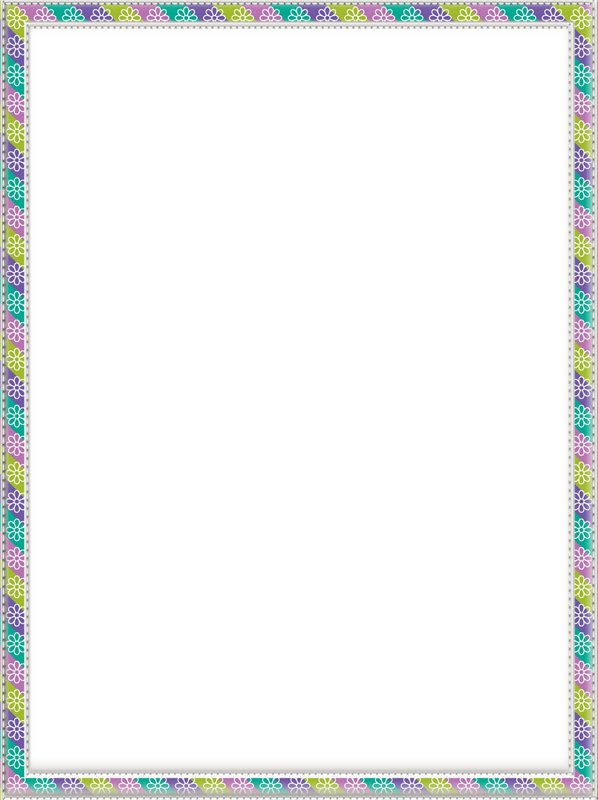 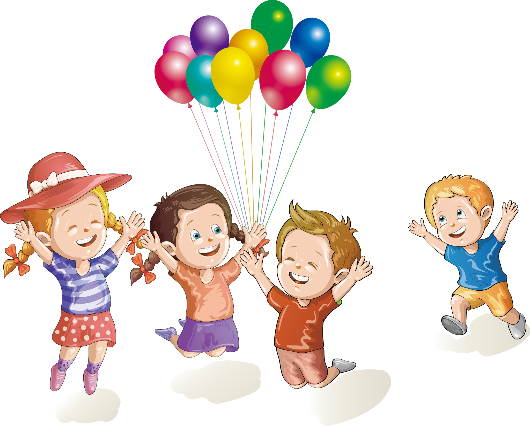 Для многих из нас станет настоящим открытием тот факт, что далеко не все дети любят играть, а если быть до конца точными, то далеко не все умеют. Ребятам, которым был однажды поставлен диагноз ЗПР или РАС приходится особенно трудно даже в таких, казалось бы, приятных вопросах, как развлечения. Им сложно самостоятельно организовать для себя забаву, в которой была бы цель и сюжет, непросто взаимодействовать со своими сверстниками (они играют скорее параллельно друг другу, редко пересекаясь в процессе, а создать в своем воображении интересную игровую ситуацию для многих из них и вовсе не представляется возможным). Но не стоит сразу опускать руки, ведь игры для особенных детей важно и можно организовать, главное понять, как их лучше провести, чтобы развлечение в итоге оказалось приятным и полезным.Так чем же в первую очередь отличаются игры для детей с особенностями развития?Опорой в игре должен быть взрослый, а не предметы, так как таким детям сложно построить в голове ассоциативные связи (например, кастрюлей и игрой в повара или телефоном и возможностью с его помощью вызвать доктора или пожарных).Важно обращать внимание детей больше на сюжетную линию, нежели на выполнение определенных действий, иначе вся игра может просто свестись к бессмысленному, многократному повторению одного и того же движения.Ребятам с особенностями развития трудно фантазировать или придавать предметам какие-либо непривычные им свойства. Так ложка для них служит исключительно для еды и никак не может исполнить роль барабанной палочки без подсказки взрослого. 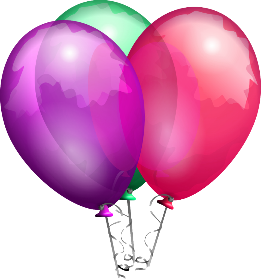 Руководит игрой взрослый – активное участие малышей и импровизация в таких играх, как правило, невозможны. Весь музыкальный материал для исполнения детьми должен исполняться в более спокойном темпе, чем оригинал. Это относится к любому виду музыкальной деятельности: пению, музыкально-ритмическим движениям, игре в оркестре, подвижным играм, аттракционам и конкурсам.  Так как у таких детей наблюдаются синдромы отставания развития психики в целом, или отдельных её функций (речевых, моторных, сенсорных, эмоционально-волевых), замедление темпа реализации своих возможностей. Внимание этих детей отличается неустойчивостью, отмечаются периодические его колебания, неравномерная работоспособность. Очевидна недостаточная целенаправленность деятельности, дети действуют импульсивно, часто отвлекаются. Обязательно следует помнить, что организация игровых мероприятий и развлечений несколько отличается, она заключается:не в поиске способов освоения разных танцевальных движений, а в стимуляции элементарной активности у ребёнка;не в совершенствовании произношения, а в развитии элементарных вокализаций, простейших звукоподражаний;не в разучивании танцев, а в поиске способов побудить ребёнка к танцевальному творчеству;не в безусловном активном участии в конкурсах и играх, а в привлечении к участию в игре, проявлении интереса и появлению эмоционального отклика. Главное и самое важное в работе с такими детьми – это атмосфера, которая создается особым качеством общения равных партнеров – детей, родителей, педагогов.   Возможность быть принятым окружающими без всяких условий позволяет ребёнку с ЗПР, РАС и другими особенностями здоровья проявлять свою индивидуальность. На празднике не все дети должны делать то же, что остальные, но каждый может быть в нём активным участником.Максимова Ю.М., музыкальный руководитель